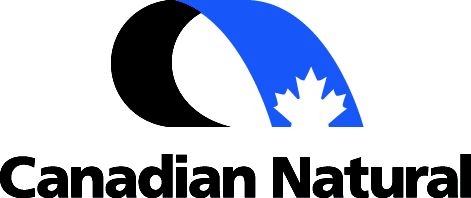 Supply ManagementQuinn – Q4 2018 – Supplier Relationship ManagementAGENDADate: Thursday, October 18, 2018Time: 9:30 a.m. – 11:00 a.m.Location: Room WOL WolfLakePlant VideoConf (12)Introductions/Opening – Trevan						9:30 – 9:35Safety Moment – Amber							9:35 – 9:40Operational Dashboard Review – Joe / Discussion by all		9:40 – 10:15Key items focusValue-Improvement InitiativesVehicle HSE and Cost Optimization Review – Joe			10:15 – 10:25Specific over-time questions review (see Note below)			10:25 – 10:40Any other Business – All							10:40 – 10:55Close-out - Trevan								10:55 – 11:00Review of key actions and follow-upNote:	Additional time at 11am has been scheduled for any remaining overtime-related questions if required. 